Worthy of Our Worship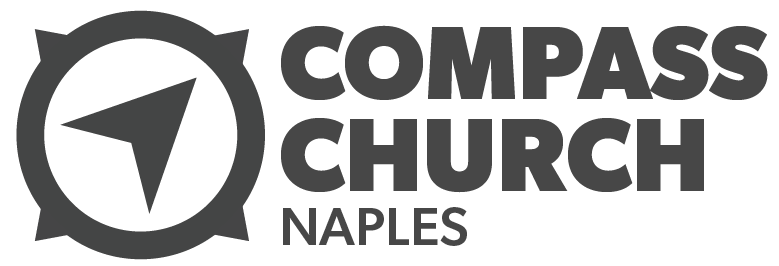 Revelation 4&5Pastor Rob ClarkJune 25, 2023Background…In this revelation of Jesus Christ…What did ____________ see? He saw a _______________. He saw an ______________. He saw a _______________. He saw many _______________. 2.    What should we _______________________?All ___________________ has been given to Jesus.Jesus has all _____________________.No one can ______________ Jesus.b.   Jesus has ___________________ the ______________.The Lion-like Lamb has…Crushed the __________ of the ______________________________ the ______________The Lamb-like Lion has…Conquered through ____________________. ________________________ people for God. 3.    Jesus is _______________ of _________________Applications_________ your inaccurate _____________ about ___________.___________ your thinking to the ___________________________ Him with your ______________ being.Financial Update:	                         Please fill out a connect sheetNeeded Monthly:    $15,750	          Join us every Sunday at 10amReceived in June      $10.082     For more info: www.CompassNaples.orgWorthy of Our WorshipRevelation 4&5Pastor Rob ClarkJune 25, 2023Background…In this revelation of Jesus Christ…What did ____________ see? He saw a _______________. He saw an ______________. He saw a _______________. He saw many _______________. 2.    What should we _______________________?All ___________________ has been given to Jesus.Jesus has all _____________________.No one can ______________ Jesus.b.   Jesus has ___________________ the ______________.The Lion-like Lamb has…Crushed the __________ of the ______________________________ the ______________The Lamb-like Lion has…Conquered through ____________________. ________________________ people for God. 3.    Jesus is _______________ of _________________Applications_________ your inaccurate _____________ about ___________.___________ your thinking to the ___________________________ Him with your ______________ being.Financial Update:	                         Please fill out a connect sheetNeeded Monthly:    $15,750	          Join us every Sunday at 10amReceived in June      $10.082     For more info: www.CompassNaples.org